П р о т о к о л Заседания Совета Некоммерческого партнерства «Саморегулируемая организация «Республиканское объединение строителей Алании»03 сентября 2013 год								№21(136)гор. Владикавказ Основание созыва Совета – по инициативе Генерального директора Некоммерческого партнерства «Саморегулируемая организация «Республиканское объединение строителей Алании» Кудзоева Ф.Г. Место проведения заседания: РСО-Алания гор. Владикавказ, ул. Чкалова, д. 41а.Дата и время проведения заседания: 03 сентября 2013 год, 10 часов 00 минут.Председательствующий на заседании Совета:Председатель Совета Некоммерческого партнерства «Саморегулируемая организация «Республиканское объединение строителей Алании»  Ибрагимов Ф.А. Секретарь заседания: Генеральный директор Некоммерческого партнерства «Саморегулируемая организация «Республиканское объединение строителей Алании»  Кудзоев Ф.Г.Присутствовали с правом голоса:А) Совет Некоммерческого партнерства «Саморегулируемая организация «Республиканское объединение строителей Алании»:  1. Ибрагимов Ф.А., Председатель Совета, генеральный директор ОАО «Кавтрансстрой»; 2. Гусов О.А., заместитель Председателя Совета, генеральный директор ОАО «Промжилстрой РСО-Алания»;3. Кудзоев Ф.Г., заместитель Председателя Совета, генеральный директор НП СРО РОСА;4. Мрыков К.И., член Совета, директор ЗАО «ПМК № 83»;5. Дзгоев Б.Д., член Совета, генеральный директор ООО «Моздокское строительное управление»;6.  Кравченко В.Т., член Совета, директор ООО «Фирма «КВИТ»;7. Попова Е.В., член Совета, заместитель генерального директора ООО СПК «Ремгражданреконструкция».Присутствовали без права голоса:Б) Исполнительная дирекция Некоммерческого партнерства «Саморегулируемая организация «Республиканское объединение строителей Алании»:1. Тавитов А.Н., заместитель генерального директора по правовым вопросам и контрольно-экспертной деятельности НП СРО РОСА.В)  Кандидат в члены Некоммерческого партнерства «Саморегулируемая организация «Республиканское объединение строителей Алании»: 1. Бигаев В.Б., генеральный директор Общества с ограниченной ответственностью «ЮГ-ГАРАНТСТРОЙ» (ОГРН-1131513004600).Открытие заседания Совета Некоммерческого партнерства «Саморегулируемая организация «Республиканское объединение строителей Алании»Слушали: Председательствующего, который сообщил присутствующим, что на заседании принимают участие все члены Совета, кроме Санакоева Н.А., директора ООО «СМП «Тур» (отпуск) и Хубаева З.Ю., генерального директора ООО «Ормузд» (отпуск). Кворум для голосования имеется. Полномочия проверены в соответствии с действующим законодательством, в связи, с чем предложено «открыть» заседание Совета Партнерства  и признать отсутствие членов Совета «уважительными».Иных предложений и замечаний не поступило.Решили: 1. В связи с присутствием 7 (семи) из 9 (девяти) членов Совета, чьи полномочия проверены в соответствии с действующим законодательством, признать наличие кворума для голосования по вопросам Повестки дня, а заседание Совета НП СРО РОСА – «открытом».2. Признать отсутствие членов Совета НП СРО РОСА Санакоева Н.А., директора ООО «СМП «Тур» (отпуск) и Хубаева З.Ю., генерального директора ООО «Ормузд» (отпуск) «уважительными».Голосовали: «за» - 7 голосов, «против» - нет, «воздержался» - нет.Решение принято единогласно, квалифицирующим большинством голосов.Председательствующий объявил заседание Совета Некоммерческого партнерства «Саморегулируемая организация «Республиканское объединение строителей Алании» - «открытым». О Повестке дня заседания Совета Некоммерческого партнерства «Саморегулируемая организация «Республиканское объединение строителей Алании»Слушали: Председательствующего, который предложил утвердить повестку дня Совета НП СРО РОСА из 2-х (двух) вопросов.Иных предложений и замечаний не поступило.Решили: Утвердить Повестку дня заседания Совета Некоммерческого партнерства «Саморегулируемая организация «Республиканское объединение строителей Алании» из 2-х (двух) вопросов.Голосовали: «за» -7 голосов, «против» - нет, «воздержался» - нет.Решение принято единогласно, квалифицирующим большинством голосов.Повестка дня заседания Совета Некоммерческого партнерства «Саморегулируемая организация «Республиканское объединение строителей Алании»:1. О рассмотрение вопроса по приему в члены Некоммерческого партнерства «Саморегулируемая организация «Республиканское объединение строителей Алании», Общество с ограниченной ответственностью «ЮГ-ГАРАНТСТРОЙ» (ОГРН-1131513004600) и выдача ему Свидетельство о допуске к работам, которые оказывают влияние на безопасность объектов капитального строительства.2. О рассмотрении вопроса по внесению изменения в Свидетельства о допуске следующим членам Некоммерческого партнерства «Саморегулируемая организация «Республиканское объединение строителей Алании»:2.1. Обществу с ограниченной ответственностью «Атлант» (ОГРН-1061514012890);2.2. Обществу с ограниченной ответственностью «ЗОДЧИЙ» (ОГРН-1101513002403).По вопросу №1 повестки дня:О рассмотрение вопроса по приему в члены Некоммерческого партнерства «Саморегулируемая организация «Республиканское объединение строителей Алании», Общество с ограниченной ответственностью «ЮГ-ГАРАНТСТРОЙ» (ОГРН-1131513004600) и выдача ему Свидетельство о допуске к работам, которые оказывают влияние на безопасность объектов капитального строительстваСлушали: Тавитова А.Н., который сообщил присутствующим,1. О поступившем заявления о приеме в члены Партнерства и о выдаче Свидетельства о допуске, к работам которые оказывают влияние на безопасность объектов капитального строительства от ООО «ЮГ-ГАРАНТСТРОЙ» (ОГРН-1131513004600) с пакетом документов в соответствии с внутренними документами Партнерства и законодательством Российской Федерации.2. В ходе проверки поданных документов ООО «ЮГ-ГАРАНТСТРОЙ» (ОГРН-1131513004600) выполнило все условия членства в Партнерстве, в том числе по оплате взноса в компенсационный фонд и вступительного взноса.Им же предложено принять в члены Некоммерческого партнерства «Саморегулируемая организация «Республиканское объединение строителей Алании», Общество с ограниченной ответственностью «ЮГ-ГАРАНТСТРОЙ» (ОГРН-1131513004600), с выдачей Свидетельства о допуске к работам, которые оказывают влияние на безопасность объектов капитального строительства за номером 0252.01-2013-1513043139-С-159 (согласна заявления), выполнившему все условия членства в Партнерстве.Иных предложений и замечаний не поступило.	Решили:Принять в члены Некоммерческого партнерства «Саморегулируемая организация «Республиканское объединение строителей Алании», Общество с ограниченной ответственностью «ЮГ-ГАРАНТСТРОЙ» (ОГРН-1131513004600), с выдачей Свидетельства о допуске к работам, которые оказывают влияние на безопасность объектов капитального строительства за номером 0252.01-2013-1513043139-С-159 (согласна заявления), выполнившему все условия членства в Партнерстве.Голосовали: «за» - 7 голосов, «против» - нет, «воздержался» - нет.Решение принято единогласно, квалифицирующим большинством голосов.По вопросу №2 повестки дня:О рассмотрения вопроса по внесения изменения в Свидетельства о допуске членам Некоммерческого партнерства «Саморегулируемая организация «Республиканское объединение строителей Алании»2.1.Слушали: Тавитова А.Н., который предложил присутствующим внести изменения в форме дополнения и выдать Свидетельство о допуске к работам, которые оказывают влияние на безопасность объектов капитального строительства за номером 0153.04-2010-1514002583-С-159 взамен ранее выданного Свидетельства о допуске за  номером 0153.03-2010-1514002583-С-159 ООО «Атлант» (ОГРН-1061514012890), выполнившему все условия членства в Партнерстве.Иных предложений и замечаний не поступило.Решили:Внести изменения в форме дополнения (согласно заявления) и выдать Свидетельство о допуске к работам, которые оказывают влияние на безопасность объектов капитального строительства за номером 0153.04-2010-1514002583-С-159 взамен ранее выданного Свидетельства о допуске за  номером 0153.03-2010-1514002583-С-159 Обществу с ограниченной ответственностью «Атлант» (ОГРН-1061514012890), выполнившему все условия членства в Партнерстве.Голосовали: «за» -7 голосов, «против» - нет, «воздержался» - нет.Решение принято единогласно, квалифицирующим большинством голосов.2.2.Слушали: Тавитова А.Н., который предложил присутствующим внести изменения в форме дополнения и выдать Свидетельство о допуске к работам, которые оказывают влияние на безопасность объектов капитального строительства за номером 0212.02-2011-1513002573-С-159 взамен ранее выданного Свидетельства о допуске за  номером 0212.01-2011-1513002573-С-159 ООО «ЗОДЧИЙ» (ОГРН-1101513002403), выполнившему все условия членства в Партнерстве.Иных предложений и замечаний не поступило.Решили:Внести изменения в форме дополнения (согласно заявления) и выдать Свидетельство о допуске к работам, которые оказывают влияние на безопасность объектов капитального строительства за номером 0212.02-2011-1513002573-С-159 взамен ранее выданного Свидетельства о допуске за  номером 0212.01-2011-1513002573-С-159 Обществу с ограниченной ответственностью «ЗОДЧИЙ» (ОГРН-1101513002403), выполнившему все условия членства в Партнерстве.Голосовали: «за» -7 голосов, «против» - нет, «воздержался» - нет.Решение принято единогласно, квалифицирующим большинством голосов.Председательствующий Председатель Совета НП СРО РОСА					Ф.А. Ибрагимов Секретарь  заседанияГенеральный директор НП СРО РОСА					Ф.Г. Кудзоев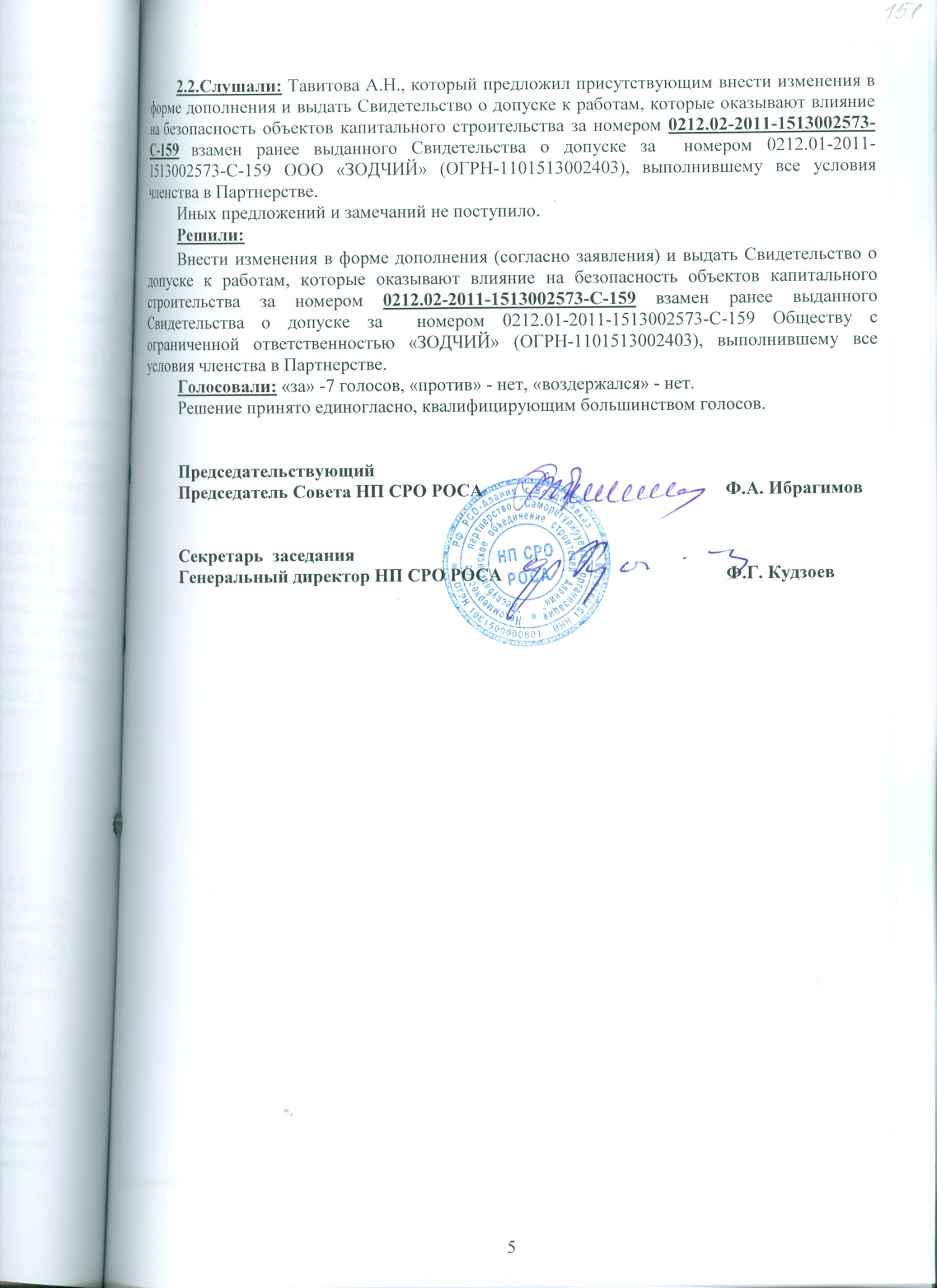 